Nur vollständig ausgefüllte Formulare werden bearbeitet. Die Ablage erfolgt im Postfach des Förder-vereins im Lehrerzimmer RZ 102 oder per Email (foerderverein@bbs-saalekreis.bildung-lsa.de).Förderverein der BbS Saalekreis e. V.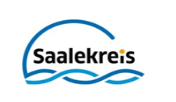 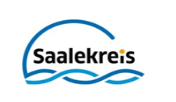 Emil-Fischer-Str. 6 – 8, 06237 LeunaFörderverein der BbS Saalekreis e. V.Emil-Fischer-Str. 6 – 8, 06237 LeunaAntrag auf Gewährung eines ZuschussesAntrag auf Gewährung eines ZuschussesAntragsteller:Name, Vorname:Schulteil:Klasse:Verwendungszweck:Tag der Verwendung:Begründung:Betrag:Datum des Antrages:  Unterschrift:genehmigt / nicht genehmigt:am: Bemerkungen zum Antrag: Bemerkungen zum Antrag: 